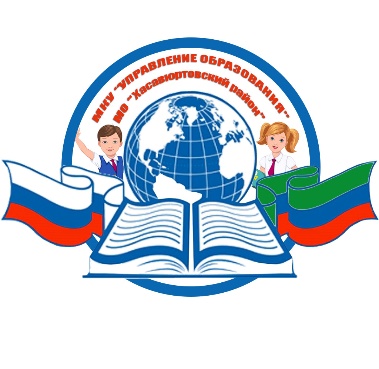 РЕСПУБЛИКА ДАГЕСТАНМКУ «УПРАВЛЕНИЕ ОБРАЗОВАНИЯ»МУНИЦИПАЛЬНОГО ОБРАЗОВАНИЯ«ХАСАВЮРТОВСКИЙ РАЙОН»368006,  г. Хасавюрт, ул. Мусаева, 33          	                      тел/факс: (87231)5-19-22   E-mail: xas-ruo@mail.ru 
 «20» сентября 2021 г.                                                                                            №                                     Руководителям образовательных учреждений 	Направляем Вам учебно-методический материал для размещения в разделе «Шахматно-шашечный всеобуч» на школьном сайте.   Начальник                                                                                  К. Кабардиев Исполнитель: Шахбан АбдулмеджидовТелефон: 8 (964) 016 16 49